Рабочая группа по правовому развитию Мадридской системы международной регистрации знаковТринадцатая сессияЖенева, 2-6 ноября 2015 г.Информация, касающаяся пересмотра применения статьи (1)(B) 9sexies Протокола к Мадридскому соглашению о международной регистрации знаковДокумент подготовлен Международным бюроВВЕДЕНИЕ	В соответствии с пунктом (1)(a) статьи 9sexies Протокола к Мадридскому соглашению о международной регистрации знаков (далее соответственно «статья 9sexies», «Протокол» и «Соглашение») только Протокол применяется к взаимоотношениям между государствами – участниками обоих договоров Мадридской системы международной регистрации знаков.  Однако пункт (1)(b) этой статьи предусматривает, что в отношениях между такими государствами утрачивают силу два заявления: сделанное в соответствии со статьей 5(2) Протокола, предусматривающей продленный срок для отказа, и в соответствии со статьей 8(7) Протокола, которая касается индивидуальных пошлин. В результате в таких взаимоотношениях применяются стандартный годичный срок для уведомления об отказе и стандартный режим уплаты дополнительных и добавочных пошлин.  Пункт (2) статьи 9sexies предусматривает, что Ассамблея Мадридского союза проводит обзор применения пункта (1)(b) с целью ограничить сферу его действия либо отменить его.	На своей десятой сессии Рабочая группа по правовому развитию Мадридской системы международной регистрации знаков (далее «Рабочая группа») провела обсуждение документа MM/LD/WG/10/3 под названием «Информация, касающаяся пересмотра применения статьи 9sexies Протокола к Мадридскому соглашению о международной регистрации знаков».	Рабочая группа пришла к заключению, что на тот момент не следует ограничивать сферу действия либо отменять пункт(1)(b) статьи 9sexies, и Рабочая группа проведет пересмотр применения этого пункта через три года. Кроме того, было решено, что любое государство – член Мадридского союза, а также Международное бюро, может выступить с предложением о досрочном пересмотре этого вопроса.	Настоящий документ содержит обновленную информацию о применении пункта (1)(b) статьи 9sexies, в частности, в том, что касается неприменения заявлений в соответствии со статьей 5(2)(b) и (c) и статьей 8(7) Протокола к взаимоотношениям между государствами – участниками и Соглашения, и Протокола.	Так, в части I документа приводится общий обзор числа указаний, записанных на протяжении 2014 г., с целью представить обзор числа указаний, затронутых пунктом (1)(b) статьи 9sexies, в контексте статьи 5(2) (уведомление о предварительном отказе) и статьи 8(7) (индивидуальные пошлины) Протокола.	В части II документа приводится анализ этих данных по конкретным Договаривающимся сторонам, на которых распространяется неприменение заявлений в соответствии со статьей 5(2) Протокола после применения пункта (1)(b) статьи 9sexies. В части III содержится аналогичный анализ применительно к статье 8(7) Протокола.	В части IV приведен анализ распределения (стандартных) пошлин, которые взимались на протяжении 2012, 2013 и 2014 гг. в результате применения статьи 9sexies.	Наконец, в части V документа приведены условные расчеты сумм индивидуальных пошлин, которые подлежали бы уплате в случаях, описанных в части IV, если бы в указанные годы действовала статья 8(7) Протокола.часть I: обзор применения пункта (1)(b) статьи 9sexies протокола	Участниками и Соглашения, и Протокола являются следующие 54 государства:  Албания (AL), Армения (AM), Австрия (AT), Азербайджан (AZ), Беларусь (BY), Бельгия (BX), Бутан (BT), Босния и Герцеговина (BA), Болгария (BG), Китай (CN), Хорватия (HR), Куба (CU), Кипр (CY), Чешская Республика (CZ), Корейская Народно-Демократическая Республика (KP), Египет (EG), Франция (FR), Германия (DE), Венгрия (HU), Иран (Исламская Республика) (IR), Италия (IT), Казахстан (KZ), Кения (KE), Кыргызстан (KG), Латвия (LV), Лесото (LS), Либерия (LR), Лихтенштейн (LI), Люксембург (BX)2, Монако (MC), Монголия (MN), Черногория (ME), Марокко (MA), Мозамбик (MZ), Намибия (NA), Нидерланды (BX)2, Польша (PL), Португалия (PT), Республика Молдова (MD), Румыния (RO), Российская Федерация (RU), Сан-Марино (SM), Сербия (RS), Сьерра-Леоне (SL), Словакия (SK), Словения (SI), Испания (ES), Судан (SD), Свазиленд (SZ), Швейцария (CH), Таджикистан (TJ), бывшая югославская Республика Македония (MK), Украина (UA) и Вьетнам (VN).  СРОК ПОДАЧИ УВЕДОМЛЕНИЯ О ПРЕДВАРИТЕЛЬНОМ ОТКАЗЕ	Четырнадцать из вышеперечисленных 54 государств сделали заявление в соответствии со статьей 5(2)(b) Протокола, и шесть из них также сделали заявление в соответствии со статьей 5(2)(c) Протокола (см. пункты 21 и 22, ниже).	Следует напомнить, что в соответствии с пунктом 2(b) Протокола Договаривающаяся сторона может заявить, что для международных регистраций, осуществленных согласно Протоколу, срок в один год для подачи уведомления о предварительном отказе заменяется 18 месяцами. В соответствии с пунктом (с) этот срок может быть продлен свыше 18 месяцев в случае отказа от охраны в результате поданного возражения.	Самые последние и полные данные доступны за 2014 г.	В 2014 г. были внесены записи в общей сложности о 342 591 указании (указания в международных регистрациях и последующие указания).  Из них в 110 400 указаниях ведомством происхождения или Договаривающейся стороны владельца и ведомством указанной Договаривающейся стороны явились ведомства государств – участников Соглашения и Протокола.	В 40 829 из этих 110 400 указаний заявление, сделанное в соответствии со статьей 5(2) Протокола, утратило сило вследствие применения пункта (1)(b) статьи 9sexies.  	В таблице ниже приведены данные об указаниях в международных регистрациях и последующих указаниях за период с 2012 по 2014 гг.Таблица I:  Указания, в которых заявление, сделанное в соответствии со статьей 5(2) Протокола (в отношении срока подачи уведомления о предварительном отказе), утратило силу, в 2012-2014 гг.ПОШЛИНЫ	Из 54-х государств, перечисленных в пункте 9, выше, 15 сделали заявление в соответствии со статьей 8(7) Протокола (см. пункт 28, ниже).	Следует напомнить, что в соответствии со статьей 8(7) Протокола Договаривающаяся сторона может заявить, что хочет получить индивидуальную пошлину в связи с каждой международной регистрацией, в которой она упоминается, и в связи с продлением такой международной регистрации.	В 2014 г. в результате внесения новых записей о международных регистрациях, последующих указаниях и продления действующих международных регистраций было зафиксировано в общей сложности 626 364 указания.  Из них в 295 227 указаниях ведомством происхождения или Договаривающейся стороны владельца и ведомством указанной Договаривающейся стороны явились ведомства государств – участников Соглашения и Протокола.	В 105 172 из этих 295 227 указаний заявление, сделанное в соответствии со статьей 8(7) Протокола, утратило силу вследствие применения пункта (1)(b) статьи 9sexies.  	В таблице ниже приведены данные об указаниях в международных регистрациях и последующих указаниях и продлениях за период с 2012 по 2014 гг.Таблица II:  Указания, в которых заявление, сделанное в соответствии со статьей 8(7) Протокола (в отношении индивидуальных пошлин), утратило силу, в 2012-2014 гг.часть II:  обзор неприменения заявлений в соответствии со статьей 5(2)(в) и (с) Протокола – указания, записанные в 2014 г., в которых такие заявления не имели силы 	Следующие 14 государств – участников Соглашения и Протокола сделали заявление в соответствии со статьей 5(2)(b) Протокола в отношении продления срока подачи уведомления об отказе свыше 18 месяцев: Армения, Беларусь, Болгария, Китай, Кипр, Иран (Исламская Республика), Италия, Кения, Польша, Сан-Марино, Словакия, Швейцария, Таджикистан и Украина.  	Из этих 14 государств шесть также сделали заявление в соответствии со статьей 5(2)(с) Протокола в отношении продления срока подачи уведомления об отказе свыше 18 месяцев в случае, если отказ основан на возражении: Китай, Кипр, Иран (Исламская Республика), Италия, Кения и Украина.	Как уже отмечалось выше, в 2014 г. в результате применения пункта 1(b) статьи 9sexies, в отношении 40 829 указаний действовал стандартный 12-месячный срок подачи уведомления о предварительном отказе.	Около 72% указаний, записанных в 2014 г., в которых заявление в соответствии со статьей 5(2) Протокола не имело силы, приходится на ведомства происхождения следующих государств: Германии (19%), Франции (14%), Российской Федерации (11%), Италии (10%), Китая (9%) и Швейцарии (9%). Что касается указанных Договаривающихся сторон, то свыше 73% указаний, записанных в 2014 г., в которых заявление в соответствии со статьей 5(2) Протокола не имело силы, приходится на следующие государства: Китай (23%), Швейцарию (17%), Украину (13%), Беларусь (10%), Италию (6%) и Польшу (5%).  	В таблице III ниже представлено число указаний, записанных в 2014 г., в которых заявление в соответствии со статьей 5(2) Протокола не имело силы, в разбивке по соответствующим Договаривающимся сторонам. По диагонали перечислены такие указания в разбивке по ведомствам происхождения. По вертикали перечислены указанные Договаривающиеся стороны. Например, как следует из первой строки, для 7 568 таких указаний ведомством происхождения явилось ведомство Германии. В 1962 из этих указаний ведомством указанной Договаривающейся стороны оказалось ведомство Китая, в 2418 указаниях – ведомство Швейцарии, и так далее.  	Строки и столбцы в этой таблице расставлены по итоговому числу заявок в порядке убывания. Таким образом, в 2014 г. ведомство Германии оказалось ведомством происхождения для наибольшего числа таких указаний, т.е. указаний, в которых заявление в соответствии со статьей 5(2) Протокола не имело силы. При этом наиболее часто указываемой Договаривающейся стороной в таких указаниях стал Китай.Таблица III:  Указания, записанные в 2014 г., в которых заявление в соответствии со статьей 5(2) Протокола не имело силы 	Для полноты картины в таблице ниже изложены данные по указаниям, записанным в 2014 г., применительно к государствам – участникам Соглашения и Протокола, где ведомство указанной Договаривающейся стороны не сделало заявления в соответствии со статьей 5(2) Протокола. В 2014 г. было записано 69 571 такое указание применительно к государствам – участникам Соглашения и Протокола. В таблице ниже данные представлены по такому же принципу, что и в таблице III.Таблица IV:  Указания применительно к государствам – участникам Соглашения и Протокола, записанные в 2014 г., где ведомство указанной Договаривающейся стороны не сделало заявления в соответствии со статьей 5(2) Протоколачасть III:  ОБЗОР НЕПРИМЕНЕНИЯ ЗАЯВЛЕНИЙ В СООТВЕТСТВИИ СО СТАТЬЕЙ 8(7) ПРОТОКОЛА – НОВЫЕ И ПРОДЛЕННЫЕ УКАЗАНИЯ, ЗАПИСАННЫЕ В 2014 Г., В КОТОРЫХ ЗАЯВЛЕНИЕ В СООТВЕТСТВИИ СО СТАТЬЕЙ 8(7) ПРОТОКОЛА НЕ ИМЕЛО СИЛЫ	Следующие 15 государств – участников Соглашения и Протокола сделали заявление в соответствии со статьей 8(7) Протокола в отношении уплаты индивидуальных пошлин: Армения, Беларусь, Бенилюкс, Болгария, Китай, Куба, Италия, Кения, Кыргызстан, Республика Молдова, Сан-Марино, Швейцария, Таджикистан, Украина и Вьетнам.	Как было отмечено выше, в 2014 г. в результате применения пункта 1(b) статьи 9sexies за 105 172 новых и продленных указаний были взысканы, не индивидуальные, а стандартные пошлины.  	Около 81% указаний, записанных или продленных в 2014 г., в которых заявление в соответствии со статьей 8(7) Протокола не имело силы, приходится на ведомства происхождения следующих государств: Германии (22%), Франции (19%), Италии (11%), Швейцарии (10%), Бенилюкса (7%), Российской Федерации (6%) и Китая (5%).  Что касается указанных Договаривающихся сторон, то свыше 70% указаний, записанных или продленных в 2014 г., в которых заявление в соответствии со статьей 8(7) Протокола не имело силы, приходится на следующие государства: Швейцарию (16%), Китай (15%), Италию (10%), Бенилюкс (10%), Украину (10%) и Беларусь (7%).  	В таблице V ниже представлено число указаний, записанных в 2014 г., в которых заявление в соответствии со статьей 8(7) Протокола не имело силы, в разбивке по соответствующим Договаривающимся сторонам. По диагонали перечислены такие указания в разбивке по ведомствам происхождения. По вертикали перечислены указанные Договаривающиеся стороны. Например, как следует из первой строки, для 23 705 таких указаний ведомством происхождения явилось ведомство Германии. В 5664 из этих указаний ведомством указанной Договаривающейся стороны оказалось ведомство Швейцарии, в 3777 указаниях – ведомство Китая, и так далее.	Строки и столбцы в этой таблице рассортированы по итоговому числу заявок в порядке убывания. Таким образом, в 2014 г. ведомство Германии явилось ведомством происхождения для наибольшего числа таких указаний, записанных в 2014 г., т.е. указаний, в которых заявление в соответствии со статьей 8(7) Протокола оказалось не имеющим силы. При этом наиболее часто указываемой Договаривающейся стороной в таких указаниях стала Швейцария.Таблица V:  Указания, записанные или продленные в 2014 г., в которых заявление в соответствии со статьей 8(7) Протокола не имело силы	Для полноты картины в таблице ниже изложены данные по указаниям, записанным в 2014 г., применительно к государствам – участникам Соглашения и Протокола, где ведомство указанной Договаривающейся стороны не сделало заявления в соответствии со статьей 8(7) Протокола. В 2014 г. было записано 190 055 таких указаний применительно к государствам – участникам Соглашения и Протокола. В таблице ниже данные представлены по такому же принципу, как в таблице V.Таблица VI:  Указания применительно к государствам – участникам Соглашения и Протокола, записанные или продленные в 2014 г., где ведомство указанной Договаривающейся стороны не сделало заявления в соответствии со статьей 8(7) Протоколачасть IV:  распределение пошлин, которые взимались на протяжении 2012, 2013 и 2014 гг. в результате применения пункта (1)(b) статьи 9sexies протокола	В соответствии с пунктом (1)(b) статьи 9sexies заявления, сделанные в соответствии со статьей 8(7), не имеют силы во взаимоотношениях между государствами – участниками Соглашения и Протокола, в результате чего применяется стандартный режим начисления пошлин, предусмотренный в статьях 7(1) и 8(2) Протокола.	Стандартный режим, как указано в статьях 7(1) и 8(2), включает в себя основную пошлину, дополнительную пошлину за каждый класс Международной классификации сверх трех и добавочную пошлину.	Согласно пунктам (5) и (6) статьи 8 Протокола суммы, образующиеся от дополнительных и добавочных пошлин, распределяются между заинтересованными Договаривающимися сторонами пропорционально числу полученных указаний и в соответствии с коэффициентом, как указано в Правиле 37 Общей инструкции к Мадридскому соглашению о международной регистрации товарных знаков и Протоколу к нему (Общей инструкции”).	В результате государства – участники Соглашения и Протокола, которые сделали заявление в соответствии со статьей 8(7) Протокола, в 2012, 2013 и 2014 гг. вместо номинальных сумм в соответствии с размером индивидуальных пошлин, как изложено в условных расчетах в таблице Х ниже, фактически получили 11,73, 11,27 и 11,04 млн. шв. франков соответственно их доли в дополнительных и добавочных пошлинах, взимаемых за указания в случаях, когда ведомство происхождения является ведомством государства – участника обоих договоров. Эти суммы более подробно представлены в таблицах VII, VIII и IX ниже.  Таблица VII:  Распределение стандартных пошлин, которые были взысканы в 2012 г., где заявление в соответствии со статьей 8(7) Протокола не имело силы Таблица VIII:  Распределение стандартных пошлин, которые были взысканы в 2013 г., где заявление в соответствии со статьей 8(7) Протокола не имело силы Таблица IX:  Распределение стандартных пошлин, которые были взысканы в 2014 г., где заявление в соответствии со статьей 8(7) Протокола не имело силыЧАСТЬ V:  УСЛОВнЫЙ РАСЧЕТ ПОСЛЕДСТВИЙ ОТМЕНЫ ПУНКТА (1)(b) статьи 9sexies протокола – теоретические размеры индивидуальных пошлин к уплате в 2012, 2013 и 2014 гг.	Исходя из общего числа новых и продленных указаний, которые были записаны в 2012, 2013 и 2014 гг. и в которых заявление в соответствии со статьей 8(7) Протокола не имело силы, Международное бюро смогло провести условный расчет последствий такого заявления для распределения пошлин между соответствующими государствами, если бы действовало.	Расчет проводился, исходя из предположения, что число указаний и число классов в каждом указании остается неизменным.	Если бы пункта (1)(b) статьи 9sexies не существовало, то государства – участники Соглашения и Протокола, которые сделали заявление в соответствии со статьей 8(7) Протокола, в 2012, 2013 и 2014 гг., получили бы индивидуальные пошлины в размере 42,33,  42,19 и 38,01 млн шв. франков соответственно.Таблица X:  Условный расчет распределения индивидуальных пошлин на основе новых указаний и продленных указаний, записанных в 2012, 2013 и 2014 гг., если бы заявления в соответствии со статьей 8(7) Протокола имели силу	Рабочей группе предлагается:  (i)	рассмотреть информацию, изложенную в настоящем документе;  (ii)	сообщить, будет ли она рекомендовать Ассамблее Мадридского союза ограничить сферу действия пункта (1)(b) статьи 9sexies или отменить его; и(iii)	сообщить, согласна ли она, чтобы в будущем пересмотр применения пункта (1)(b) статьи 9sexies проводился в любое время по специальной просьбе государства – члена Мадридского союза или Международного бюро.  [Конец документа]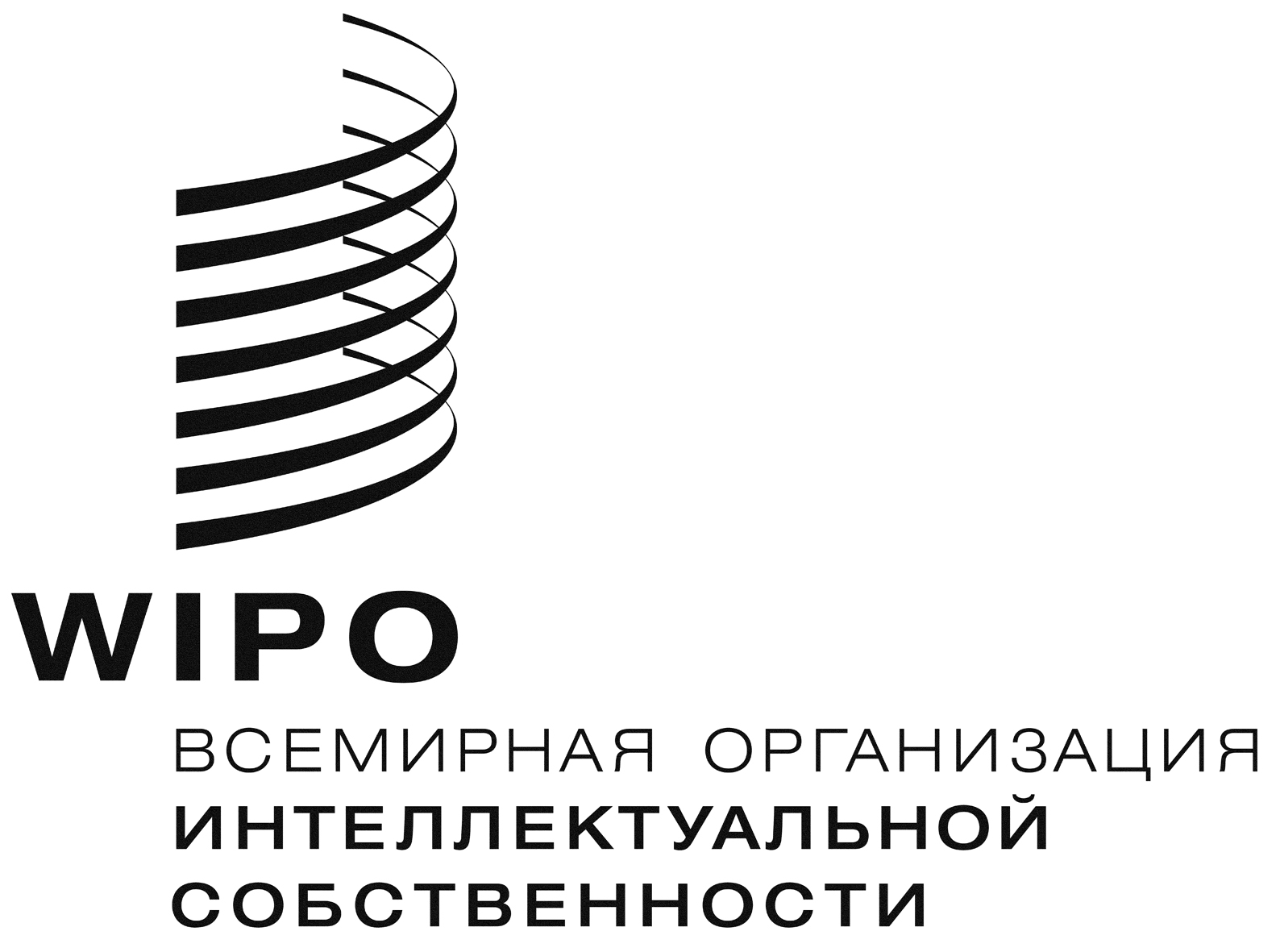 R  MM/LD/WG/13/3     MM/LD/WG/13/3     MM/LD/WG/13/3   Оригинал: английскийОригинал: английскийОригинал: английскийдата: 1 сентября 2015 г.дата: 1 сентября 2015 г.дата: 1 сентября 2015 г.ГодОбщее число записанных указанийГосударства – участники лишь одного договораГосударства – участники обоих договоровУказания, в которых заявление в соответствии со статьей 5(2) Протокола утратило силу2012328 019193 256134 76349 2432013351 526225 316126 21046 2042014342 591232 191110 40040 829ГодНовые записанные указания и продленные указанияГосударства – участники обоих договоровЗаявление в соответствии со статьей 8(7) Протокола утратило силу2012579 083307 812106 2762013620 201308 977107 2662014626 364295 227105 1722014 г.Указанное ведомствоУказанное ведомствоУказанное ведомствоУказанное ведомствоУказанное ведомствоУказанное ведомствоУказанное ведомствоУказанное ведомствоУказанное ведомствоУказанное ведомствоУказанное ведомствоУказанное ведомствоУказанное ведомствоУказанное ведомствоВсего указанийВедомство происхожденияCNCHUABYITPLAMIRTJBGSKSMKECYВсего указанийDE1 9622 41885753628426617031514114414992177577 568FR1 7961 4685802723952381322059610811777139665 689RU5151458658992452524986540420516016171294 415IT1 455859524337071168248121504611781354 112CN04435103755003191764792371581331032561123 801CH1 32606333463101412101801356581134119413 721BX860692330199104781041198446484892362 840AT21342415692110432538223263241651 263ES3281391297948225362351010212825989UA10931025754121114148452542223917HU5727158141111171243151111261019910CZ95811531144510431146841077138880PL94351368635029171135482312543BG6729805429193924310139116411LI5357554815144162910881413371SI22333231422022122220191113290PT1026016922779543681259BY29411606302361099004246SK38193714431022140003164IR21811139619020760138141RS101515719100504011204138LV1410323391383743004140MD227272352060345002124MC302213483612211241109HR1310111118141011212101105AM2141518131602452002102CY2171010128652156085RO16613341020118610282MA1816411751612114178VN35331560304801069KZ9111113230111000052EG5332201801003230SM121082001120000036CU4242023132222130MK05003301013300028AL4340320212212127ME1111111112111115KG2012001040000010BA120020020000007KE700011000000009SD000000000000404KP200000000000002MZ100010000000002MN100000000000001Итого9 3927 0995 5564 0362 3852 0112 0271 8721 5561 2771 260693100665940 8292014 г.Указанное ведомствоУказанное ведомствоУказанное ведомствоУказанное ведомствоУказанное ведомствоУказанное ведомствоУказанное ведомствоУказанное ведомствоУказанное ведомствоУказанное ведомствоУказанное ведомствоВсего указанийВедомство происхожденияRUKZVNDERSMAAZEGMDFRПрочиеВсего указанийDE1 70441455205123072323453912955 37210 124CN9863996165611802572184781495285 0699 441CH11623713645773643062363562263734 1348 469FR132830550142524269618034613304 1328 289IT12773522501073212872653052091072 6516 131RU093712733815455539884512583 1826 129BX6861961862092032041421811142001 8704 191AT238383921913238314763691 0121 926UA3012721811717613316169436441 736HU15912710716138613381301037851 712Прочие1 5586602564326223303722904073446 15211 422Всего9 3994 0713 0163 0022 8852 4922 4812 4602 4422 32135 00269 5712014 г.Указанное ведомствоУказанное ведомствоУказанное ведомствоУказанное ведомствоУказанное ведомствоУказанное ведомствоУказанное ведомствоУказанное ведомствоУказанное ведомствоУказанное ведомствоУказанное ведомствоУказанное ведомствоУказанное ведомствоУказанное ведомствоУказанное ведомствоВсего указанийВедомство происхожденияCHCNITUABXBYVNBGMDAMKGTJSMCUKEВсего указанийDE5 6643 7772 2642 2402 46515381119109285549150447050239333123 705FR3 9542936286914973227849121277442036236634469333022020 053IT2 27025011164123077668954749033930529648436816511 625CH211717201126150074278244146539639034248131520311 021BX1837140310937414824283653002592372412761551467 963RU208628327107221811171713076216416135352977296 593CN5807676405134967732671892273333041492923275 857AT994384562314343195942021375458458432223 520ES5185463942723761801611251121058783127177523 315CZ17514917234515222347237117532819241231 756HU558250227392031411641791645554181641 451PL7913789281762114511897655841111161 325UA3511959312762359191128107952941 138BG478353163351083288837773131020986LI1389987988487595451555148352018884SI563498874573207651494745312687SK2846337427331339171142198437PT9811349205911188108551312337LV121810469461518121310319BY535812896143730281726278MC5344391936916788641671218RO171918281610112849423102200MD731645103795910816192IR1124121481597201824311177HR1616262611265257213531173MA3321407421361111324166RS141019155714032116AM421131711935544197VN53988638117187EG89786496543247385KZ11231321123320111685CY71919299236245182SM151482211411251CU4526234433333247KE711125MK433141225AL343422121124BA736141223AZ1234341311116ME1111111211111110KG2121410KP2144MN13AN1113MZ112SD1Всего169661551410918107721060078105916506245423595344231462998228416071051722014 г.Указанное ведомствоУказанное ведомствоУказанное ведомствоУказанное ведомствоУказанное ведомствоУказанное ведомствоУказанное ведомствоУказанное ведомствоУказанное ведомствоУказанное ведомствоУказанное ведомствоВсего указанийВедомство происхожденияRUDEATFRESRSPTPLHUCZПрочиеВсего указанийDE35633078240118971628137619661520175918 05037 238FR26912669181925751201201712321256118215 70832 350CH1951208918531838120595586569178177411 96424 966IT23411248115213591073109093662276068712 19023 458BX1371130686914559585907185265725297 10215 996CN12078163417976252573834662923076 94812 439RU4612213433052261863462332824 8807 483AT4496823802393651592624944223 4816 933ES5643652654262103581541791653 0035 689CZ388257264176126167983482951 9624 081Прочие2037903609796573101738586169087010 68119 422Всего16 56210 79610 4719 9719 5767 7067 4817 4747 0726 97795 969190 0552012 г.Добавочные пошлиныДополнительные пошлиныИтого, шв.фр.AM417 396,9634 264,55451 661,51BG609 313,9753 189,38662 503,35BX1 063 737,1895 855,231 159 592.41BY837 159,1070 187,73907 346,83CH1 607 220,46142 337,991 749 558,45CN1 663 168,10134 462,091 797 630,19CU263 435,3822 066,95285 502,33IT729 712,6165 737,25795 449,86KG397 349,3032 688,34430 037,64MD495 672,9741 311,14536 984,11SM327 830,0628 850,83356 680,89SY177 838,5912 908,44190 747,03TJ365 475,7630 040,72395 516,48UA1 199 819,18101 073,211 300 892,39VN656 617,4653 622,06710 239,52Итого10 811 747,08918 595,9111 730 342,992013 г.Добавочные пошлиныДополнительные пошлиныИтого, шв.фр.AM411 516,8330 756,29442 273,12BG612 111,6548 436,78660 548,43BX1 049 839,3984 981,221 134 820,61BY880 955,8467 381, 48948 337,32CH1 572 317,59125 468,241 697 785,83CN1 696 580,86126 790,131 823 370,99CU274 905,8220 734,89295 640,71IT717 516,5358 222,87775 739,40KG392 321,6929 676,64421 998,33MD494 808,0236 809,74531 617,76SM309 142,7624 582,89333 725,65SY115 170,837 935,92123 106,75TJ355 166,1926 889,84382 056,03UA1 303 473,4099 761,871 403 235,27VN691 024,9951 232,81742 257,80Итого10 876 852,39808 905,3211 274 240,882014 г.Добавочные пошлиныДополнительные пошлиныИтого, шв. фр.AM411 860,7533 193,96445 054,71BG585 700,2650 737,04636 437,30BX989 272,2687 277,571 076 549,83BY897 872,1174 852,48972 724,59CH1 540 445,44134 320,791 674 766,23CN1 753 404,44142 599,151 896 003,59CU257 286,9520 884,62278 171,57IT672 732,0259 342,51732 074,53KE262 775,4419 908,32282 683,76KG393 491,1132 590,07426 081,18MD520 958,4841 759,17562 717,65SM283 441,2924 548,23307 989,52TJ362 016,3030 053,72392 070,02UA1 235 918,27103 295,821 339 214,09VN695 358,0455 578,24750 936,28Итого10 189 801,14851 599,1811 041 400,322012 г.2013 г.2014 г.AM1 014 3781 006 411859 467BG1 220 9551 200 240972 889BX4 648 0334 635 7394 188 606BY5 158 3005 500 0005 038 700CH7 846 7007 661 9007 512 650CN8 739 9118 792 6028 682 010CU478 505489 904378 365IT1 985 7151 938 1381 713 462KE––227 946KG1 655 2001 590 1801 255 940MD1 580 1021 516 2101 304 321SM537 238396 946363 360SY1 061 113739 271–TJ743 218981 962820 060UA4 690 1114 808 0613 946 960VN979 326939 889754 927Всего42 338 80542 197 45338 019 663